PROGRAMMPLAN     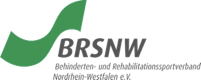 PROGRAMMPLAN     LehrgangAusbildung Sonderlehrgang Lehrer*innen| Übungsleiter*in B Sport in der Rehabilitation, Profil OrthopädieNr.NW-24 9006TerminDienstag, 25. bis Samstag, 29. Juni 2024OrtDortmund | Dortmunder Berufskolleg für Sport & GymnastikLeitungDennis Parting (DP)Referent*innenDr. Georg Schick (GS), Diana Heckmann (DH)DatumUhrzeitInhaltWo?LEReferent*inDienstag25.06.202409.00Begrüßung, Kennenlernen mit Bewegungsangebote mit bio-psycho-sozialen Ansatz, Ziele im Rehasport, OrganisationSR2DP/DHDienstag25.06.202410.30PauseDienstag25.06.202410.45Exemplarische StundeHA2DP/DHDienstag25.06.202412.15MittagspauseDienstag25.06.202413.15Spielerischer Ansatz & W-FragenSR1DP/DHDienstag25.06.202414.00Methodik/DidaktikZiele im RehasportSR2DP/DHDienstag25.06.202415.30PauseDienstag25.06.202416.00Wissenssammlung zu den KBsSR1DHDienstag25.06.202416.45ProgrammendeMittwoch26.06.202408.00Vorstellung/Erweiterung Vortrag WSSR2DHMittwoch26.06.202409.30PauseMittwoch26.06.202409.45Exemplarische Inhalte für WS-ErkrankungenHA2DHMittwoch26.06.202411.15Ausarbeitung & Präsentation GA 1HA1DHMittwoch26.06.202412.00MittagspauseMittwoch26.06.202413.00Präsentation GA 1HA2DHMittwoch26.06.202414.30PauseMittwoch26.06.202414.45Rechtliche GL 1SR2DHMittwoch26.06.202416.15Vorstellung/Erweiterung Mindmap MBSR1DHMittwoch26.06.202417.00ProgrammendeDonnerstag27.06.202408.00Exemplarische Inhalte MBHA 2GSDonnerstag27.06.202409.30PauseDonnerstag27.06.202409:45Kleine Spiele zur Verbesserung der AusdauerHA1GSDonnerstag27.06.202410.30Vorstellung/Erweiterung Vortrag SchulterSR2GSDonnerstag27.06.202412.00MittagspauseDonnerstag27.06.202413.00Exemplarische Inhalte SchulterHA2GSDonnerstag27.06.202414.30PauseDonnerstag27.06.202414.45Krebserkrankungen TheorieSR1GSDonnerstag27.06.202415.30Schmerzbewältigung: exemplarische Inhalte SR2GSDonnerstag27.06.202417.00ProgrammendeFreitag28.06.202408.00Vorstellung/Erweiterung Vortrag TEPSR2GSFreitag28.06.202409.30PauseFreitag28.06.202409.45Exemplarische Inhalte TEPHA2GSFreitag28.06.202411.15TrainingslehreSR1GSFreitag28.06.202412.00MittagspauseFreitag28.06.202412.30Ausarbeitung & Präsentation GA 2HA3GSFreitag28.06.202414.45PauseFreitag28.06.202415.15Vorstellung/Erweiterung Vortrag OSSR2GSFreitag28.06.202416.45ProgrammendeSamstag29.06.202408.00Exemplarische Inhalte OS + DorfkrugHA2DHSamstag29.06.202409.30PauseSamstag29.06.202409.45Prävention sexualisierter GewaltSR2DHSamstag29.06.202411.15Inhalte aus dem spielerisch bewegten GedächtnistrainingSR1DHSamstag29.06.202412.00MittagspauseSamstag29.06.202413.00Input: Sport mit Alltagsmaterial & Ausarbeitung + Präsentation GA 3HA2DHSamstag29.06.202414.30Präsentation GA 3HA 2DHSamstag29.06.202415.15Rechtliche GL 2LehrgangsabschlussSR1DH16.00LehrgangsendeÄnderungen vorbehalten!